SUTTON HEATH PARISH COUNCIL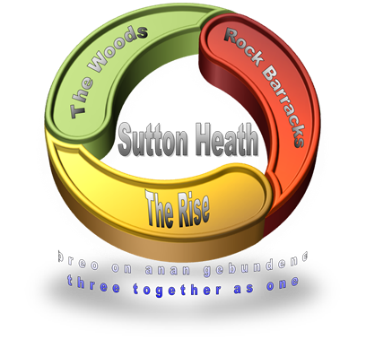  NEWSLETTERSutton Heath Parish Councillors:Chairman:              (To be appointed)Vice Chairman:    Nick Ward                      01394 461447Councillors:           Claire Anderson            01394 809891                                                                    Louise Chalklen             01394 766576                                                                Chris Hall                        01394 461536	                                     Roy Hirst                         01394 460411			Rob Merriam		     01394 461385			Adelle Betteridge	     07814 388151Parish Clerk:        Marion Merriam             07541 747679  /  Email: suttonheathclerk@yahoo.comSTAY ALERT     CONTROL THE VIRUS    	SAVE LIVESA few things are starting to return to a ‘new’ normal.   However, it is more important than ever that we follow the government’s guidelines so we can overcome the coronavirus.   If you are in any particular need please do contact a neighbour who will gladly help you, or call the Parish Clerk or one of the Councillors on the numbers above.   YOUR councillors are here for YOU!  HELLO: To our bright, shiny new Councillor, Adelle Betteridge!   Adelle and her family have lived in Sutton Heath for many years.  We look forward to all she has to bring to the parish council for the community. GOODBYE:For those who don’t yet know, we were saddened recently to hear of the death (in April) of the previous parish clerk, Chrissie Burch, who was part of our community.    We send our heartfelt condolences to Chrissie’s husband Paul and their family.   DON’T FORGET:The mobile Post Office comes to the Costcutter car park each Thursday 9-10am.   It has the usual range of post office services (except passports) so use it if you need cash, letters/packages posted, banking services etc etc.ALSO:The mobile library will recommence its visits in July (perhaps 6th) but this is dependent on government advice.     If you see the library van do use it (in a socially distancing kind of way of course…).   JUST TO MENTION:‘Home, But Not Alone’:  The telephone number for those in need of urgent help is Freephone 0800 876 6926 and will be staffed 9am-5pm seven days a week.Mental Health Support:  Wellbeing Suffolk 0300 123 1781.Financial Support: Citizens’ Advice 03444 111 444.   You can also contact the Parish Clerk – in absolute confidence - and she will redirect you to a source of help.Foodbanks: The Teapot Project, Woodbridge: www.theteapotproject.netAs well 999 for medical emergencies and 111 for medical enquiries, the non-emergency telephone number for the Police is 101.   This should also be used to report incidents of breaking the social distancing rules.East Suffolk Council have a website which gives up-to-date information on coronavirus - this can be found on https://www.eastsuffolk.gov.uk/features/coronavirus-covid-19/.Suffolk Highways (0345 606 6171) will be carrying out resurfacing on Woods Lane, Melton from 7pm to 7am each night Monday 8 June to Thursday 11 June. The road will be closed from the A12 roundabout to the junction of The Street/Melton Road.   Follow the diversions - A12, A1094, B1069, and A1152.  Car parking charges were reinstated across all East Suffolk Council car parks, with effect from Monday 25 May.From 25 May bulky waste collections resumed.   You can check out prices and book a collection at www.eastsuffolk.gov.uk/waste/waste-collection-and-disposal/bulky-waste/.From 25 May green waste collections resumed.  Existing subscriptions will be ‘rolled forward’, which means that a new annual payment will only be required once each subscriber has received their full quota of 12 monthly collections.Sign up for Pharmacy2U to receive your prescriptions and the postie will deliver them to you …!It has been reported that dogs have been stolen in Ipswich and two spaniels were stolen in Alderton recently, so keep a weather eye out for a “scruffy” white transit van (seen in the area at the time) whether you are a dog owner or not and call the Police on 101.HOME DELIVERIES FOR THOSE WHO ARE ISOLATINGJR Creaseys (butchers):  01394 386739Woodbridge Greengrocers: 01394 386298 fruit, veg, flowers, birdseed PJ Keeling Fruit & Veg:  online only (bank transfer day before delivery)Cake Shop Bakers (bread & flour):  01394 382515 (order before 12 noon the day before)COOK (frozen meals):  01394 384878 (10am-3pm Mon-Sat, free delivery over £40)The Galley Restaurant, Woodbridge (Fri & Sat evenings) order and pay onlineEast of England Co-Op:   01394 385837 (min spend £20)LOCAL FOOD OPTIONSCostcutter, Sutton Heath: Mon-Fri 7am-8pm;  Sat 8am-8pm;  Sun 8am-5pm   McColl’s Shop, Hollesley: Mon-Fri, Sat, Sun  7am-9pm Five Winds Farm Butcher, Melton: 01394 386116Newbourne Farm at Market Hill: Thurs - local fresh veg £5 or £10 prepacked boxesMelton Fish Bar: phone orders 01394 382319 Thurs, Fri, Sat 12-2pm, 5-9pmThe Greyhound Inn, Pettistree – thegreyhound@pettistree.com - weekly changing menu (order and pay online) order deadline 7pm day before collection.   Collection slot  Thurs-Sat 2-5pm The latest COMMUNITY UPDATE from Temp Assist Chief Constable David Cutler is displayed on the community Notice Board.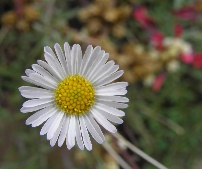 For minutes of the last parish council meeting check out the community Notice Board or visit the parish website: http://suttonheath.onesuffolk.net/